День именинника . Октябрь 2020г.«Стали на год старше»Вот и наступил октябрь. И настало время праздновать именины. Этот месяц не так богат, как предыдущий. В октябре всего одна именинница. И родилась она в начале октября. Поэтому было решено провести праздник в середине месяца – 16 октября.В начале праздника также, с помощью «колпачка именинников» была «коронована» виновница торжества. И для начала была проведена игра «Колпачок».Ну а потом, уже по сложившейся традиции проводились игры, чтобы никому в этот день не было скучно. Ребятам очень понравилась игра «Запеленай младенца». В ней они должны были с помощью туалетной бумаги «запеленать» своего помощника по игре.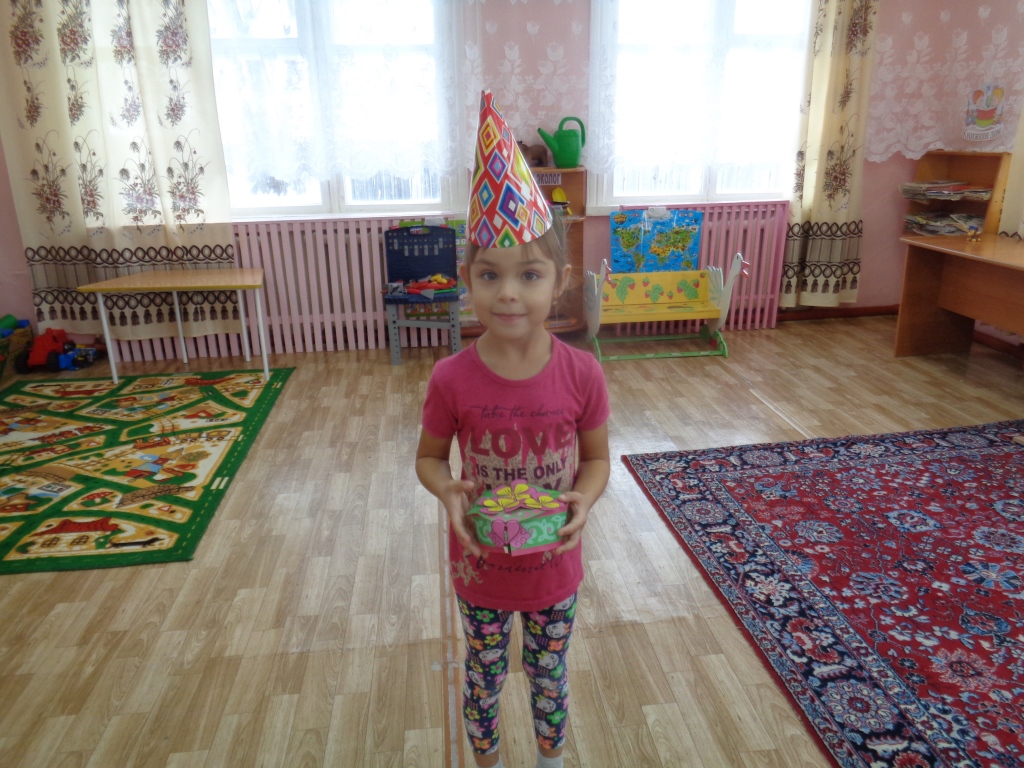 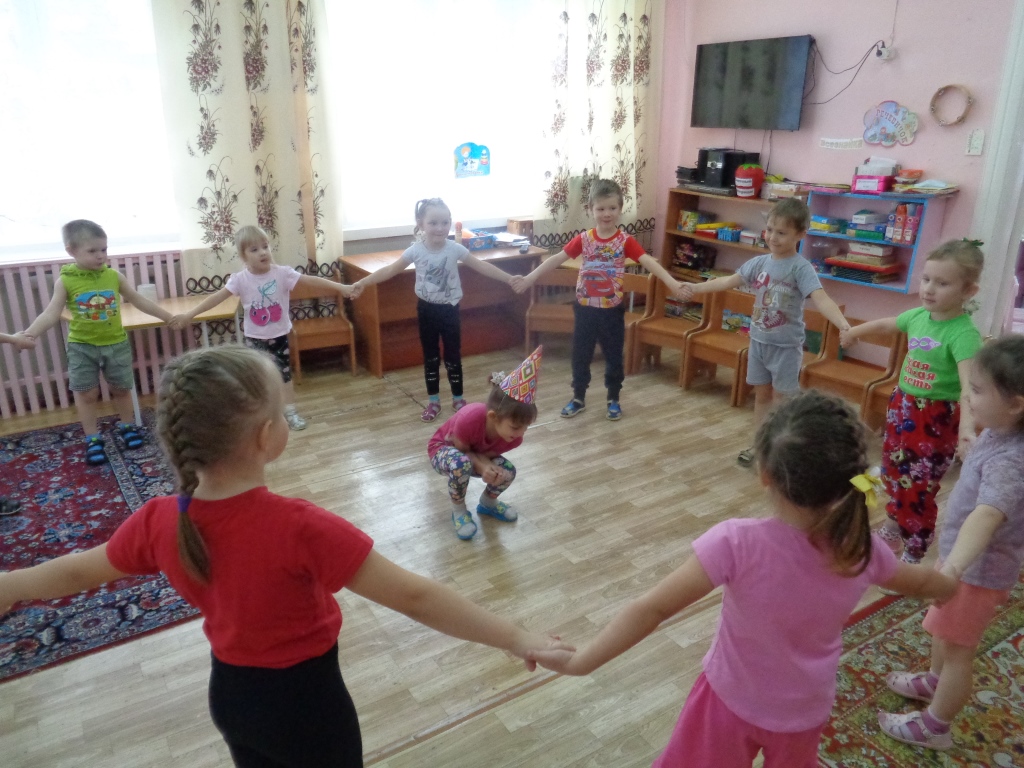 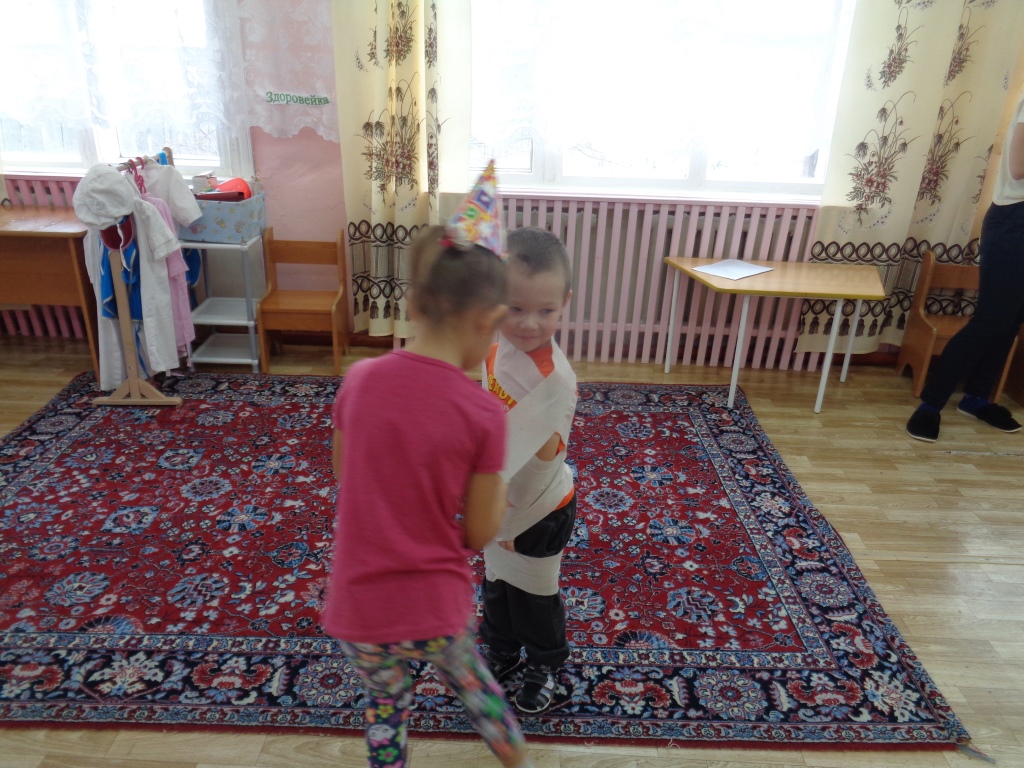 